FORMATIONSStages professionnelsProjet professionnel : Secteur administratifActuellement en formation au sein de l’organisme d’ADALEA pour définir mon projet professionnel.Mon choix se porte sur les métiers administratifs en tant qu’assistante en ressource humaine, secrétaire administrative ou assistante de direction. Titulaire d’un bac STMG option ressource humaine et communication, je souhaite intégrer votre structure afin d’acquérir des compétences et de l’expérience professionnelle.2017Détermination du projet professionnelle à SC- Consulting – Kawéni2015Baccalauréat série STMG (science technologie de management de la gestion) option ressources humaines et communication – Mamoudzou2012Brevet de collège- Kawéni 20172 Semaines de stage au magasin HYPERDISCOUNT pour l’employée de libre-service – Kawéni 20172 Semaines de stage pour hôtesse de caisse - KonjouMOHAMED Anrifati1 rue d’arromanche appart 10Bâtiment A56300 PontivyTel : 07 72 069437Email : Anrifatiemohamed@gmail.com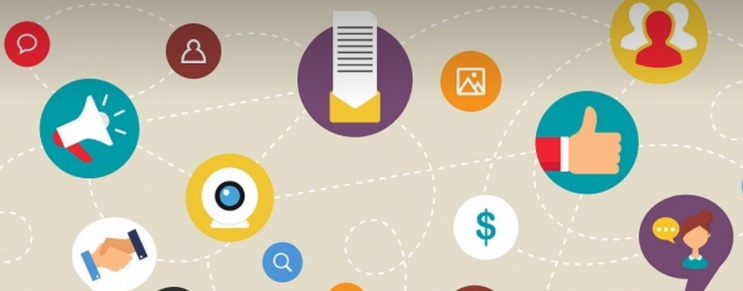 